Заповеди педагогаЗаповедь 1. Люби воспитанника, доверенного тебе родителями, всей душой, сердцем и разумом.Заповедь 2. Старайся видеть в каждом своем воспитаннике полноправную, уникальную личность, достойную признания и уважения.Заповедь 3. Осознавай в полной мере ответственность за каждого вверенного тебе ребенка: за его физическое состояние и эмоциональное благополучие.Заповедь 4. Отдавай ежедневно детям все, что знаешь и умеешь сам, развивай их способности, выбирая самые прогрессивные методы обучения.Заповедь 5. Помни, что знания без чувств, добрых дел и чистых помыслов, не окрыляют, а отягощают и разрушают любого человека, в том числе, ребенка.Заповедь 6. Твердо знай, что любое осуществляемое тобой насилие над личностью (физическое или моральное), независимо от его цели, ставит под вопрос твое звание «педагог».Заповедь 7. Оценивай поступок, а не личность, и никогда не предпринимай воспитательных воздействий в дурном настроении.Заповедь 8. Воспринимай родителей своих воспитанников как первых союзников в деле развития детской личности.Заповедь 9. Славь профессию свою праведным педагогическим трудом во благо будущих поколений.Заповедь 10. Дорожи детским садом как своим родным домом, даже если в нем иногда протекает крыша. 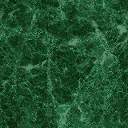 